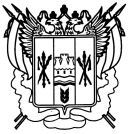 Российская ФедерацияРостовская областьЗаветинский районмуниципальное образование «Заветинское сельское поселение»Администрация Заветинского сельского поселенияПостановление№ 1614.03.2024                    с. ЗаветноеВ соответствие с Федеральными законами от 06.10.2003 № 131-ФЗ «Об общих принципах организации местного самоуправления в Российской Федерации», от 28.12.2013 № 443-ФЗ «О федеральной информационной адресной системе и о внесении изменений в Федеральный закон «Об общих принципах организации местного самоуправления в Российской Федерации», постановлением Российской Федерации от 19.11.2014 № 1221 «Об утверждении правил присвоения, изменения и аннулирования адресов»,Уставом муниципального образования «Заветинское сельское поселение», постановлением Администрации Заветинского сельского поселения от 23.11.2015 № 212 (в ред. от 08.08.2017 № 97, от 16.03.2018 № 20) «Об утверждении административного регламента по предоставлению муниципальной услуги «Присвоение, изменение и аннулирование адреса объекта адресации», на основании постановления Администрации Заветинского района от 06.03.2024 № 103 «Об утверждении схемы расположенияземельного участка на кадастровом планетерритории в кадастровом квартале61:11:0010101 площадью 2200 кв. метров». В связи с необходимостью присвоения адреса земельному участку, расположенному на территории Заветинского сельского поселения в целях упорядочения адресного хозяйстваПОСТАНОВЛЯЮ:1.Присвоить объекту адресации: вновь формируемому земельному участку площадью 2200кв. метров,по адресному ориентиру: Российская Федерация, Ростовская область,Заветинский район, Заветинское сельское поселение, с.Заветное, ул. Гвардейская, находящегосяв территориальной зоне: зона производственного и коммунально-складского назначения (ПК-1), сотнесением к категории земель – «Земли населенных пунктов», установив видразрешенного использования – «Автомобильные мойки»,адрес: Российская Федерация, Ростовская область, Заветинский район, с.Заветное, ул. Гвардейская, 29б.2. Контроль за выполнением постановления оставляю за собой.Глава АдминистрацииЗаветинского сельского поселения                                            С.И. БондаренкоПостановление вносит главный специалист по муниципальному хозяйствуО присвоении адреса вновь формируемому земельному участку на кадастровом планетерритории в кадастровом квартале61:11:0010101 площадью 2200 кв. метров